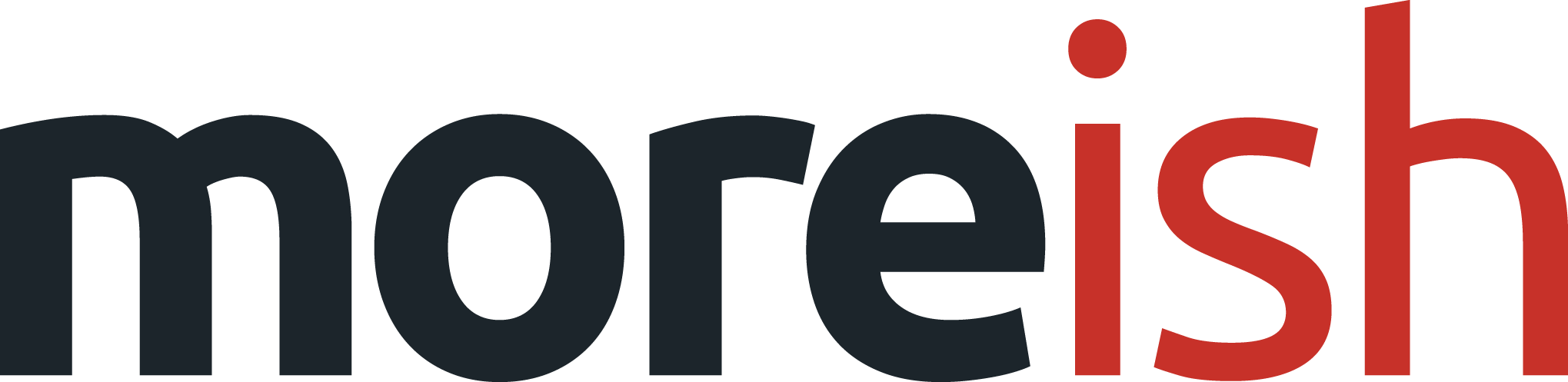 Agency briefing formAgency briefing formAgency briefing form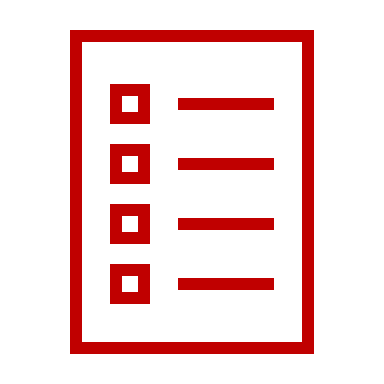 DetailsDetailsDetailsProject nameProject nameNameProject ownerProject ownerNameKey stakeholdersKey stakeholdersAre there any other internal/external stakeholders? AgencyAgencyNameBrief date and versionBrief date and versionJob numberJob number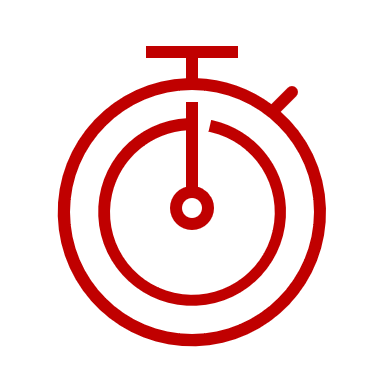 What’s required?What’s required?The agency output and channels requiredThe agency output and channels requiredWhat output do you expect the agency to produce? Define what the agency remit is… strategic thinking, brand new concept or purely design. If you have already decided which channels to deliver your message, what is it? Direct Mail, Email, Social etc…Define specific outputs required i.e. copy for x5 emails no design or build required. Are there any specific digital production or print requirements for this project?Are you open to strategic input? Is there scope for the agency to suggest alternative channels to deliver the message? TimingsTimingsWhat are the key timings and deadlines for this project? When is the activity live? Do you require a timing schedule as part of the job?Budget / costsBudget / costsWhat is the budget, broken down in a way appropriate for the brief? Do you want the agency to quote ahead of commencing with work?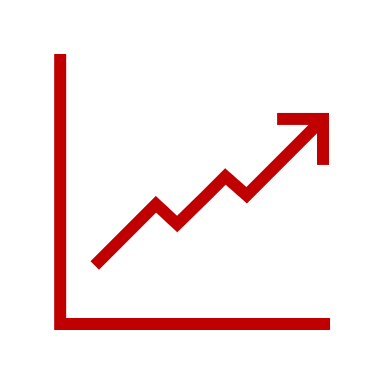 The objectives  The objectives  Measurements of successMeasurements of successWhat is the business objective or criteria for success? What are the KPIs? What’s the process in place for reviewing the success?Customer objectivesCustomer objectivesWhat is the desired response from the customer? How do we want to make them feel, make them think, make them do?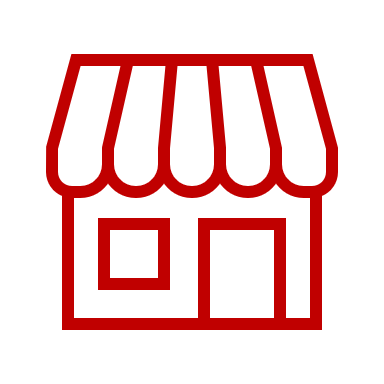 The market context / backgroundThe market context / backgroundKey challengeKey challengeWhat problem or opportunity are we solving? Give some brief context and background. Internal and external factors driving the challengeInternal and external factors driving the challengeWhat internal and/or external factors are driving this challenge? Who are our key competitors? What are their strengths? What are their weaknesses? Are there any market factors pertinent to the brief?  Have there been any major events? New entrants?What have we done before? And what were our learnings?What have we done before? And what were our learnings?What have you done in this space before? And what did you learn from them that might help this project be successful?Is the project time specific?Is the project time specific?Is the communication linked to an event that is time specific?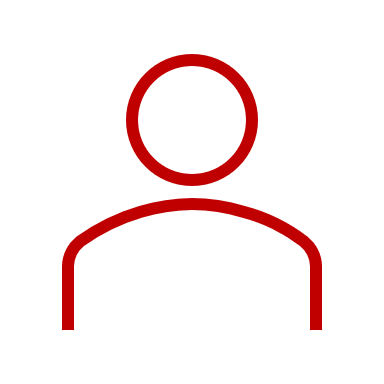 Prospect/CustomerProspect/CustomerWho are the audience(s)Who are the audience(s)Who are we talking to? Is there any audience segmentation required?Audience insightsAudience insightsWhat insights do we have into this audience/s? What need or issue are we looking to address or help with? What prior communications will they have received?What prior communications will they have received?Is this the first time we have spoken to this customer? Or will they have received other communications prior to this? What were they? Is the project part of a wider process? Where relevant, attach previous communications they will or have received and/or customer journey to the brief.Customer objectivesCustomer objectivesWhat is the desired response from the customer? How do we want to make them feel, make them think, make them do? 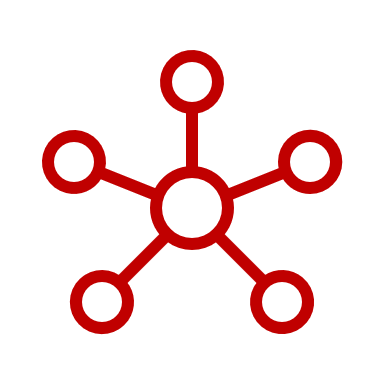 What do we need to communicateWhat do we need to communicateLead messages / propositionLead messages / propositionWhat is the most powerful thing/s we can say to influence the recipient? How can we support this lead message?How can we support this lead message?What proof points or brand truths best underpin these lead messages? What makes our proposition unique?Incentives?Incentives?Is there an incentive for the recipient to act?Calls to actionCalls to actionWhat are the calls to action? Is there a hierarchy for web, phone or paper response? What will the customer see next if they act? Landing pages, sales processes or follow-up communications?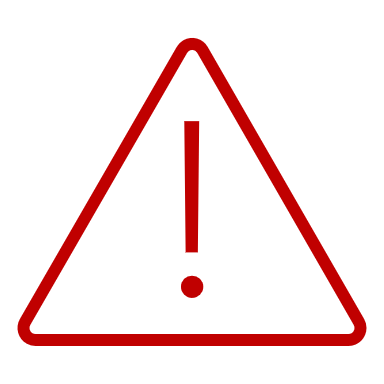 Mandatories and guidelinesMandatories and guidelinesRegulatory essentialsRegulatory essentialsWhat are our regulatory requirements? What warning copy must we include? Are there any compliance considerations we should be aware of?Creative guidelinesCreative guidelinesWhat are the visual guidelines. Things to be aware or to be avoided i.e. we did it like this last time and didn’t like it